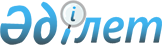 Теректі аудандық мәслихатының 2020 жылғы 23 желтоқсандағы №48-8 "2021-2023 жылдарға арналған аудандық бюджет туралы" шешіміне өзгерістер енгізу туралыБатыс Қазақстан облысы Теректі аудандық мәслихатының 2021 жылғы 16 ақпандағы № 3-2 шешімі. Батыс Қазақстан облысының Әділет департаментінде 2021 жылғы 18 ақпанда № 6825 болып тіркелді
      Қазақстан Республикасының 2008 жылғы 4 желтоқсандағы Бюджет кодексіне және Қазақстан Республикасының 2001 жылғы 23 қаңтардағы "Қазақстан Республикасындағы жергілікті мемлекеттік басқару және өзін-өзі басқару туралы" Заңына сәйкес Теректі аудандық мәслихат ШЕШІМ ҚАБЫЛДАДЫ:
      1. Теректі аудандық мәслихатының 2020 жылғы 23 желтоқсандағы №48-8 "2021-2023 жылдарға арналған аудандық бюджет туралы" шешіміне (Нормативтік құқықтық актілерді мемлекеттік тіркеу тізілімінде № 6599 тіркелген, 2020 жылы 31 желтоқсанда Қазақстан Республикасы нормативтік құқықтық актілерінің эталондық бақылау банкінде жарияланған) келесі өзгерістер енгізілсін:
      1- тармақ келесі редакцияда жазылсын:
      "1. 2021-2023 жылдарға арналған аудандық бюджет тиісінше осы шешімге 1, 2 және 3-қосымшаларға сәйкес, соның ішінде 2021 жылға келесі көлемдерде бекітілсін:
      1) кірістер – 10 965 324 мың теңге:
      салықтық түсімдер – 1 666 831 мың теңге;
      салықтық емес түсімдер – 12 951 мың теңге;
      негізгі капиталды сатудан түсетін түсімдер – 29 827 мың теңге; 
      трансферттер түсімі – 9 255 715 мың теңге;
      2) шығындар – 11 823 565 мың теңге;
      3) таза бюджеттік кредиттеу – 131 371 мың теңге:
      бюджеттік кредиттер – 214 400 мың теңге;
      бюджеттік кредиттерді өтеу – 83 029 мың теңге;
      4) қаржы активтерімен операциялар бойынша сальдо – 0 теңге:
      қаржы активтерін сатып алу – 0 теңге;
      мемлекеттің қаржы активтерін сатудан түсетін түсімдер – 0 теңге;
      5) бюджет тапшылығы (профициті) – -989 612 мың теңге;
      6) бюджет тапшылығын қаржыландыру (профицитін пайдалану) – 989 612 мың теңге:
      қарыздар түсімі – 1 072 641мың теңге; 
      қарыздарды өтеу – 83 029 мың теңге; 
      бюджет қаражатының пайдаланылатын қалдықтары - 0 теңге."; 
      көрсетілген шешімнің 1-қосымшасы осы шешімнің қосымшасына сәйкес жаңа редакцияда жазылсын.
      2. Аудандық мәслихат аппаратының басшысы (Б.Кенжегулов) осы шешімді әділет органдарында мемлекеттік тіркелуін қамтамасыз етсін.
      3. Осы шешім 2021 жылдың 1 қаңтарынан бастап қолданысқа енгізіледі. 2021 жылға арналған аудандық бюджет
					© 2012. Қазақстан Республикасы Әділет министрлігінің «Қазақстан Республикасының Заңнама және құқықтық ақпарат институты» ШЖҚ РМК
				
      Сессия төрайымы

Ш. Какижанова

      Теректі аудандық мәслихатының хатшысы

А. Нургалиев
Теректі аудандық мәслихатының
2021 жылғы 16 ақпандағы
№ 3-2 шешіміне қосымшаТеректі аудандық мәслихатының
2020 жылғы 23 желтоқсандағы
№48-8 шешіміне 1-қосымшамың теңге
Санаты
Санаты
Санаты
Санаты
Санаты
Сомасы
Сыныбы
Сыныбы
Сыныбы
Сыныбы
Сомасы
Кіші сыныбы
Кіші сыныбы
Кіші сыныбы
Сомасы
Ерекшелігі
Ерекшелігі
Сомасы
Атауы
Сомасы
1) Кірістер
10 965 324
1
Салықтық түсімдер
1 666 831
01
Табыс салығы
771 139
1
Корпоративтік табыс салығы
95 003
2
Жеке табыс салығы
676 136
03
Әлеуметтiк салық
685 203
1
Әлеуметтік салық
685 203
04
Меншiкке салынатын салықтар
194 185
1
Мүлiкке салынатын салықтар
194 185
3
Жер салығы
0
4
Көлiк құралдарына салынатын салық
0
5
Бірыңғай жер салығы
0
05
Тауарларға, жұмыстарға және қызметтерге салынатын iшкi салықтар
16 304
2
Акциздер
2 004
3
Табиғи және басқа да ресурстарды пайдаланғаны үшiн түсетiн түсiмдер
10 000
4
Кәсiпкерлiк және кәсiби қызметтi жүргiзгенi үшiн алынатын алымдар
4 300
07
Басқа да салықтар
0
1
Басқа да салықтар
0
08
Заңдық маңызы бар әрекеттерді жасағаны және (немесе) оған уәкілеттігі бар мемлекеттік органдар немесе лауазымды адамдар құжаттар бергені үшін алынатын міндетті төлемдер
0
1
Мемлекеттік баж
0
2
Салықтық емес түсiмдер
12 951
04
Мемлекеттік бюджеттен қаржыландырылатын, сондай-ақ Қазақстан Республикасы Ұлттық Банкінің бюджетінен (шығыстар сметасынан) қамтылатын және қаржыландырылатын мемлекеттік мекемелер салатын айыппұлдар, өсімпұлдар, санкциялар, өндіріп алулар
4 300
1
Мұнай секторы ұйымдарынан түсетін түсімдерді қоспағанда, мемлекеттік бюджеттен қаржыландырылатын, сондай-ақ Қазақстан Республикасы Ұлттық Банкінің бюджетінен (шығыстар сметасынан) қамтылатын және қаржыландырылатын мемлекеттік мекемелер салатын айыппұлдар, өсімпұлдар, санкциялар, өндіріп алулар
4 300
06
Басқа да салықтық емес түсiмдер
8 651
1
Басқа да салықтық емес түсiмдер
8 651
3
Негізгі капиталды сатудан түсетін түсімдер
29 827
01
Мемлекеттік мекемелерге бекітілген мемлекеттік мүлікті сату
2 700
1
Мемлекеттік мекемелерге бекітілген мемлекеттік мүлікті сату
2 700
03
Жердi және материалдық емес активтердi сату
27 127
1
Жерді сату
27 127
4
Трансферттер түсімдері
9 255 715
02
Мемлекеттiк басқарудың жоғары тұрған органдарынан түсетiн трансферттер
9 255 715
2
Облыстық бюджеттен түсетiн трансферттер
9 255 715
Функционалдық топ
Функционалдық топ
Функционалдық топ
Функционалдық топ
Функционалдық топ
Сомасы
Кіші функция
Кіші функция
Кіші функция
Кіші функция
Сомасы
Бюджеттік бағдарламалардың әкiмшiсi
Бюджеттік бағдарламалардың әкiмшiсi
Бюджеттік бағдарламалардың әкiмшiсi
Сомасы
Бағдарлама
Бағдарлама
Сомасы
Атауы
Сомасы
2) Шығындар
11 823 565
01
Жалпы сипаттағы мемлекеттік қызметтер
373 308
1
Мемлекеттiк басқарудың жалпы функцияларын орындайтын өкiлдi, атқарушы және басқа органдар
135 240
112
Аудан (облыстық маңызы бар қала) мәслихатының аппараты
21 780
001
Аудан (облыстық маңызы бар қала) мәслихатының қызметін қамтамасыз ету жөніндегі қызметтер
21 780
003
Мемлекеттік органның күрделі шығыстары
0
122
Аудан (облыстық маңызы бар қала) әкімінің аппараты
113 460
001
Аудан (облыстық маңызы бар қала) әкімінің қызметін қамтамасыз ету жөніндегі қызметтер
113 460
003
Қаладағы аудан, аудандық маңызы бар қаланың, кент, ауыл, ауылдық округ әкімінің қызметін қамтамасыз ету жөніндегі қызметтер
0
2
Қаржылық қызмет
143 083
459
Ауданның (облыстық маңызы бар қаланың) экономика және қаржы бөлімі
134 640
003
Салық салу мақсатында мүлікті бағалауды жүргізу
49 200
010
Жекешелендіру, коммуналдық меншікті басқару, жекешелендіруден кейінгі қызмет және осыған байланысты дауларды реттеу
85 440
805
Ауданның (облыстық маңызы бар қаланың) мемлекеттік сатып алу бөлімі
8 443
001
Жергілікті деңгейде мемлекеттік сатып алу саласындағы мемлекеттік саясатты іске асыру жөніндегі қызметтер
8 443
9
Жалпы сипаттағы өзге де мемлекеттiк қызметтер
94 985
454
Ауданның (облыстық маңызы бар қаланың) кәсіпкерлік және ауылшаруашылық бөлімі
32 404
001
Жергілікті деңгейде кәсіпкерлік және ауылшаруашылық саласындағы мемлекеттік саясатты іске асыру жөніндегі қызметтер
32 404
458
Ауданның (облыстық маңызы бар қаланың) тұрғын үй-коммуналдық шаруашылығы, жолаушылар көлігі және автомобиль жолдары бөлімі
30 472
001
Жергілікті деңгейде тұрғын үй-коммуналдық шаруашылығы, жолаушылар көлігі және автомобиль жолдары саласындағы мемлекеттік саясатты іске асыру жөніндегі қызметтер
30 472
459
Ауданның (облыстық маңызы бар қаланың) экономика және қаржы бөлімі
32 109
001
Ауданның (облыстық маңызы бар қаланың) экономикалық саясаттын қалыптастыру мен дамыту, мемлекеттік жоспарлау, бюджеттік атқару және коммуналдық меншігін басқару саласындағы мемлекеттік саясатты іске асыру жөніндегі қызметтер
32 109
113
Жергілікті бюджеттерден берілетін ағымдағы нысаналы трансферттер
0
02
Қорғаныс
28 104
1
Әскери мұқтаждар
13 104
122
Аудан (облыстық маңызы бар қала) әкімінің аппараты
13 104
005
Жалпыға бірдей әскери міндетті атқару шеңберіндегі іс-шаралар
13 104
2
Төтенше жағдайлар жөнiндегi жұмыстарды ұйымдастыру
15 000
122
Аудан (облыстық маңызы бар қала) әкімінің аппараты
15 000
007
Аудандық (қалалық) ауқымдағы дала өрттерінің, сондай-ақ мемлекеттік өртке қарсы қызмет органдары құрылмаған елдi мекендерде өрттердің алдын алу және оларды сөндіру жөніндегі іс-шаралар
15 000
03
Қоғамдық тәртіп, қауіпсіздік, құқықтық, сот, қылмыстық-атқару қызметі
380
9
Қоғамдық тәртіп және қауіпсіздік саласындағы басқа да қызметтер
380
458
Ауданның (облыстық маңызы бар қаланың) тұрғын үй- коммуналдық шаруашылығы, жолаушылар көлігі және автомобиль жолдары бөлімі
380
021
Елдi мекендерде жол қозғалысы қауiпсiздiгін қамтамасыз ету
380
06
Әлеуметтiк көмек және әлеуметтiк қамсыздандыру
875 180
1
Әлеуметтiк қамсыздандыру
268 239
451
Ауданның (облыстық маңызы бар қаланың) жұмыспен қамту және әлеуметтік бағдарламалар бөлімі
268 239
005
Мемлекеттік атаулы әлеуметтік көмек 
268 239
2
Әлеуметтiк көмек
577 866
451
Ауданның (облыстық маңызы бар қаланың) жұмыспен қамту және әлеуметтік бағдарламалар бөлімі
577 866
002
Жұмыспен қамту бағдарламасы
278 145
006
Тұрғын үйге көмек көрсету
1 431
007
Жергілікті өкілетті органдардың шешімі бойынша мұқтаж азаматтардың жекелеген топтарына әлеуметтік көмек
62 100
010
Үйден тәрбиеленіп оқытылатын мүгедек балаларды материалдық қамтамасыз ету
1 575
014
Мұқтаж азаматтарға үйде әлеуметтiк көмек көрсету
135 378
017
Оңалтудың жеке бағдарламасына сәйкес мұқтаж мүгедектердi мiндеттi гигиеналық құралдармен қамтамасыз ету, қозғалуға қиындығы бар бірінші топтағы мүгедектерге жеке көмекшінің және есту бойынша мүгедектерге қолмен көрсететiн тіл маманының қызметтерін ұсыну 
50 938
023
Жұмыспен қамту орталықтарының қызметін қамтамасыз ету
48 299
9
Әлеуметтiк көмек және әлеуметтiк қамтамасыз ету салаларындағы өзге де қызметтер
29 075
451
Ауданның (облыстық маңызы бар қаланың) жұмыспен қамту және әлеуметтік бағдарламалар бөлімі
29 075
001
Жергілікті деңгейде халық үшін әлеуметтік бағдарламаларды жұмыспен қамтуды қамтамасыз етуді іске асыру саласындағы мемлекеттік саясатты іске асыру жөніндегі қызметтер
22 535
011
Жәрдемақыларды және басқа да әлеуметтік төлемдерді есептеу, төлеу мен жеткізу бойынша қызметтерге ақы төлеу
2 578
050
Қазақстан Республикасында мүгедектердің құқықтарын қамтамасыз етуге және өмір сүру сапасын жақсарту
3 962
07
Тұрғын үй-коммуналдық шаруашылық
3 284 029
1
Тұрғын үй шаруашылығы
1 774 705
458
Ауданның (облыстық маңызы бар қаланың) тұрғын үй-коммуналдық шаруашылығы, жолаушылар көлігі және автомобиль жолдары бөлімі
0
003
Мемлекеттік тұрғын үй қорын сақтауды ұйымдастыру
0
466
Ауданның (облыстық маңызы бар қаланың) сәулет, қала құрылысы және құрылыс бөлімі
1 774 705
003
Коммуналдық тұрғын үй қорының тұрғын үйін жобалау және (немесе) салу, реконструкциялау
1 537 609
004
Инженерлік-коммуникациялық инфрақұрылымды жобалау, дамыту және (немесе) жайластыру
237 096
2
Коммуналдық шаруашылық
1 509 324
466
Ауданның (облыстық маңызы бар қаланың) сәулет, қала құрылысы және құрылыс бөлімі
1 509 324
005
Коммуналдық шаруашылығын дамыту
2 649
007
Қаланы және елді мекендерді абаттандыруды дамыту
100
058
Елді мекендердегі сумен жабдықтау және су бұру жүйелерін дамыту
1 506 575
3
Елді-мекендерді көркейту
0
458
Ауданның (облыстық маңызы бар қаланың) тұрғын үй- коммуналдық шаруашылығы, жолаушылар көлігі және автомобиль жолдары бөлімі
0
018
Елдi мекендердi абаттандыру және көгалдандыру
0
08
Мәдениет, спорт, туризм және ақпараттық кеңістiк
933 885
1
Мәдениет саласындағы қызмет
597 595
457
Ауданның (облыстық маңызы бар қаланың) мәдениет, тілдерді дамыту, дене шынықтыру және спорт бөлімі
409 386
003
Мәдени-демалыс жұмысын қолдау
409 386
466
Ауданның (облыстық маңызы бар қаланың) сәулет, қала құрылысы және құрылыс бөлімі
188 209
011
Мәдениет объектілерін дамыту
188 209
2
Спорт
42 480
457
Ауданның (облыстық маңызы бар қаланың) мәдениет, тілдерді дамыту, дене шынықтыру және спорт бөлімі
40 671
009
Аудандық (облыстық маңызы бар қалалық) деңгейде спорттық жарыстар өткiзу
37 096
010
Әртүрлi спорт түрлерi бойынша аудан (облыстық маңызы бар қала) құрама командаларының мүшелерiн дайындау және олардың облыстық спорт жарыстарына қатысуы
3 575
466
Ауданның (облыстық маңызы бар қаланың) сәулет, қала құрылысы және құрылыс бөлімі
1 809
008
Спорт объектілерін дамыту
1 809
3
Ақпараттық кеңiстiк
208 390
456
Ауданның (облыстық маңызы бар қаланың) ішкі саясат бөлімі
12 900
002
Мемлекеттік ақпараттық саясат жүргізу жөніндегі қызметтер
12 900
457
Ауданның (облыстық маңызы бар қаланың) мәдениет, тілдерді дамыту, дене шынықтыру және спорт бөлімі
195 490
006
Аудандық (қалалық) кiтапханалардың жұмыс істеуі
192 925
007
Мемлекеттiк тiлдi және Қазақстан халқының басқа да тiлдерін дамыту
2 565
9
Мәдениет, спорт, туризм және ақпараттық кеңiстiктi ұйымдастыру жөнiндегi өзге де қызметтер
85 420
456
Ауданның (облыстық маңызы бар қаланың) ішкі саясат бөлімі
67 232
001
Жергілікті деңгейде ақпарат, мемлекеттілікті нығайту және азаматтардың әлеуметтік сенімділігін қалыптастыру саласында мемлекеттік саясатты іске асыру жөніндегі қызметтер
24 687
003
Жастар саясаты саласында іс-шараларды іске асыру
42 545
457
Ауданның (облыстық маңызы бар қаланың) мәдениет, тілдерді дамыту, дене шынықтыру және спорт бөлімі
18 188
001
Жергілікті деңгейде мәдениет, тілдерді дамыту, дене шынықтыру және спорт саласында мемлекеттік саясатты іске асыру жөніндегі қызметтер
18 188
032
Ведомстволық бағыныстағы мемлекеттік мекемелер мен ұйымдардың күрделі шығыстары
0
10
Ауыл, су, орман, балық шаруашылығы, ерекше қорғалатын табиғи аумақтар, қоршаған ортаны және жануарлар дүниесін қорғау, жер қатынастары
58 895
6
Жер қатынастары
16 407
463
Ауданның (облыстық маңызы бар қаланың) жер қатынастары бөлімі
16 407
001
Аудан (облыстық маңызы бар қала) аумағында жер қатынастарын реттеу саласындағы мемлекеттік саясатты іске асыру жөніндегі қызметтер
16 407
003
Елдi мекендердi жер-шаруашылық орналастыру
0
006
Аудандардың, облыстық маңызы бар, аудандық маңызы бар қалалардың, кенттердiң, ауылдардың, ауылдық округтердiң шекарасын белгiлеу кезiнде жүргiзiлетiн жерге орналастыру
0
9
Ауыл, су, орман, балық шаруашылығы, қоршаған ортаны қорғау және жер қатынастары саласындағы басқа да қызметтер
42 488
459
Ауданның (облыстық маңызы бар қаланың) экономика және қаржы бөлімі
42 488
099
Мамандарға әлеуметтік қолдау көрсету жөніндегі шараларды іске асыру
42 488
11
Өнеркәсіп, сәулет, қала құрылысы және құрылыс қызметі
25 814
2
Сәулет, қала құрылысы және құрылыс қызметі
25 814
466
Ауданның (облыстық маңызы бар қаланың) сәулет, қала құрылысы және құрылыс бөлімі
25 814
001
Құрылыс, облыс қалаларының, аудандарының және елді мекендерінің сәулеттік бейнесін жақсарту саласындағы мемлекеттік саясатты іске асыру және ауданның (облыстық маңызы бар қаланың) аумағын оңтайла және тиімді қала құрылыстық игеруді қамтамасыз ету жөніндегі қызметтер
18 870
013
Аудан аумағында қала құрылысын дамытудың кешенді схемаларын, аудандық (облыстық) маңызы бар қалалардың, кенттердің және өзге де ауылдық елді мекендердің бас жоспарларын әзірлеу
6 944
12
Көлік және коммуникация
46 778
1
Автомобиль көлігі
46 778
458
Ауданның (облыстық маңызы бар қаланың) тұрғын үй-коммуналдық шаруашылығы, жолаушылар көлігі және автомобиль жолдары бөлімі
46 778
022
Көлік инфрақұрылымын дамыту
0
023
Автомобиль жолдарының жұмыс істеуін қамтамасыз ету
21 954
045
Аудандық маңызы бар автомобиль жолдарын және елді-мекендердің көшелерін күрделі және орташа жөндеу
24 824
051
Көлiк инфрақұрылымының басым жобаларын іске асыру
0
13
Басқалар
36 042
9
Басқалар
36 042
459
Ауданның (облыстық маңызы бар қаланың) экономика және қаржы бөлімі
36 042
012
Ауданның (облыстық маңызы бар қаланың) жергілікті атқарушы органының резерві 
36 042
14
Борышқа қызмет көрсету
10 936
1
Борышқа қызмет көрсету
10 936
459
Ауданның (облыстық маңызы бар қаланың) экономика және қаржы бөлімі
10 936
021
Жергілікті атқарушы органдардың облыстық бюджеттен қарыздар бойынша сыйақылар мен өзге де төлемдерді төлеу бойынша борышына қызмет көрсету
10 936
15
Трансферттер
6 150 214
1
Трансферттер
6 150 214
459
Ауданның (облыстық маңызы бар қаланың) экономика және қаржы бөлімі
6 150 214
006
Пайдаланылмаған (толық пайдаланылмаған) нысаналы трансферттерді қайтару
0
024
Заңнаманы өзгертуге байланысты жоғары тұрған бюджеттің шығындарын өтеуге төменгі тұрған бюджеттен ағымдағы нысаналы трансферттер
0
038
Субвенциялар
386 776
049
Бюджет заңнамасымен қарастырылған жағдайларда жалпы сипаттағы трансферттерді қайтару
5 763 438
051
Жергілікті өзін-өзі басқару органдарына берілетін трансферттер
0
3) Таза бюджеттік кредиттеу
131 371
Бюджеттік кредиттер
214 400
07
Тұрғын үй-коммуналдық шаруашылық
0
1
Тұрғын үй шаруашылығы
0
466
Ауданның (облыстық маңызы бар қаланың) сәулет, қала құрылысы және құрылыс бөлімі
0
003
Коммуналдық тұрғын үй қорының тұрғын үйін жобалау және (немесе) салу, реконструкциялау
0
10
Ауыл, су, орман, балық шаруашылығы, ерекше қорғалатын табиғи аумақтар, қоршаған ортаны және жануарлар дүниесін қорғау, жер қатынастары
214 400
9
Ауыл, су, орман, балық шаруашылығы, қоршаған ортаны қорғау және жер қатынастары саласындағы басқа да қызметтер
214 400
459
Ауданның (облыстық маңызы бар қаланың) экономика және қаржы бөлімі
214 400
018
Мамандарды әлеуметтік қолдау шараларын іске асыру үшін бюджеттік кредиттер
214 400
Санаты
Санаты
Санаты
Санаты
Санаты
Сомасы
Сыныбы
Сыныбы
Сыныбы
Сыныбы
Сомасы
Кіші сыныбы
Кіші сыныбы
Кіші сыныбы
Сомасы
Ерекшелігі
Ерекшелігі
Сомасы
Атауы
Сомасы
5
Бюджеттік кредиттерді өтеу
83 029
01
Бюджеттік кредиттерді өтеу
83 029
1
Мемлекеттік бюджеттен берілген бюджеттік кредиттерді өтеу
83 029
4) Қаржы активтерімен операциялар бойынша сальдо
0
Функционалдық топ
Функционалдық топ
Функционалдық топ
Функционалдық топ
Функционалдық топ
Сомасы
Кіші функция
Кіші функция
Кіші функция
Кіші функция
Сомасы
Бюджеттік бағдарламалардың әкiмшiсi
Бюджеттік бағдарламалардың әкiмшiсi
Бюджеттік бағдарламалардың әкiмшiсi
Сомасы
Бағдарлама
Бағдарлама
Сомасы
Атауы
Сомасы
Қаржы активтерін сатып алу
0
13
Басқалар
0
9
Басқалар
0
458
Ауданның (облыстық маңызы бар қаланың) тұрғын үй-коммуналдық шаруашылығы, жолаушылар көлігі және автомобиль жолдары бөлімі
0
065
Заңды тұлғалардың жарғылық капиталын қалыптастыру немесе ұлғайту
0
Санаты
Санаты
Санаты
Санаты
Санаты
Сомасы
Сыныбы
Сыныбы
Сыныбы
Сыныбы
Сомасы
Кіші сыныбы
Кіші сыныбы
Кіші сыныбы
Сомасы
Ерекшелігі
Ерекшелігі
Сомасы
Атауы
Сомасы
6
Мемлекеттің қаржы активтерін сатудан түсетін түсімдер
0
01
Мемлекеттің қаржы активтерін сатудан түсетін түсімдер
0
1
Қаржы активтерін ел ішінде сатудан түсетін түсімдер
0
5) Бюджет тапшылығы (профициті)
-989 612
6) Бюджет тапшылығын қаржыландыру (профицитін пайдалану) 
989 612
7
Қарыздар түсімі
1 072 641
01
Мемлекеттік ішкі қарыздар 
1 072 641
2
Қарыз алу келісім-шарттары
1 072 641
Функционалдық топ
Функционалдық топ
Функционалдық топ
Функционалдық топ
Функционалдық топ
Сомасы
Кіші функция
Кіші функция
Кіші функция
Кіші функция
Сомасы
Бюджеттік бағдарламалардың әкiмшiсi
Бюджеттік бағдарламалардың әкiмшiсi
Бюджеттік бағдарламалардың әкiмшiсi
Сомасы
Бағдарлама
Бағдарлама
Сомасы
Атауы
Сомасы
16
Қарыздарды өтеу
83 029
1
Қарыздарды өтеу
83 029
459
Ауданның (облыстық маңызы бар қаланың) экономика және қаржы бөлімі
83 029
005
Жергілікті атқарушы органның жоғары тұрған бюджет алдындағы борышын өтеу
83 029
Санаты
Санаты
Санаты
Санаты
Санаты
Сомасы
Сыныбы
Сыныбы
Сыныбы
Сыныбы
Сомасы
Кіші сыныбы
Кіші сыныбы
Кіші сыныбы
Сомасы
Ерекшелігі
Ерекшелігі
Сомасы
Атауы
Сомасы
8
Бюджет қаражатының пайдаланылатын қалдықтары
0
01
Бюджет қаражаты қалдықтары
0
1
Бюджет қаражатының бос қалдықтары
0